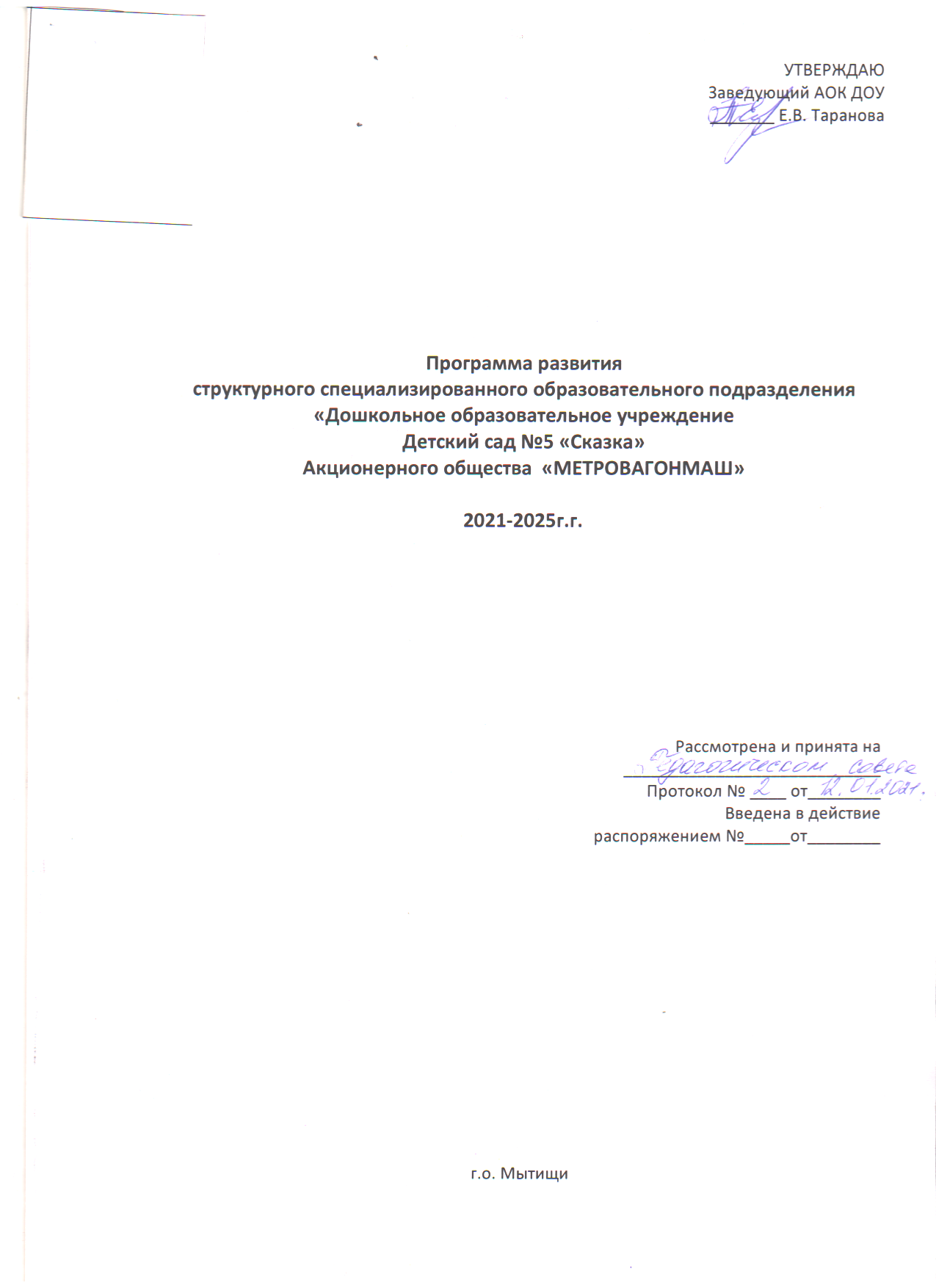 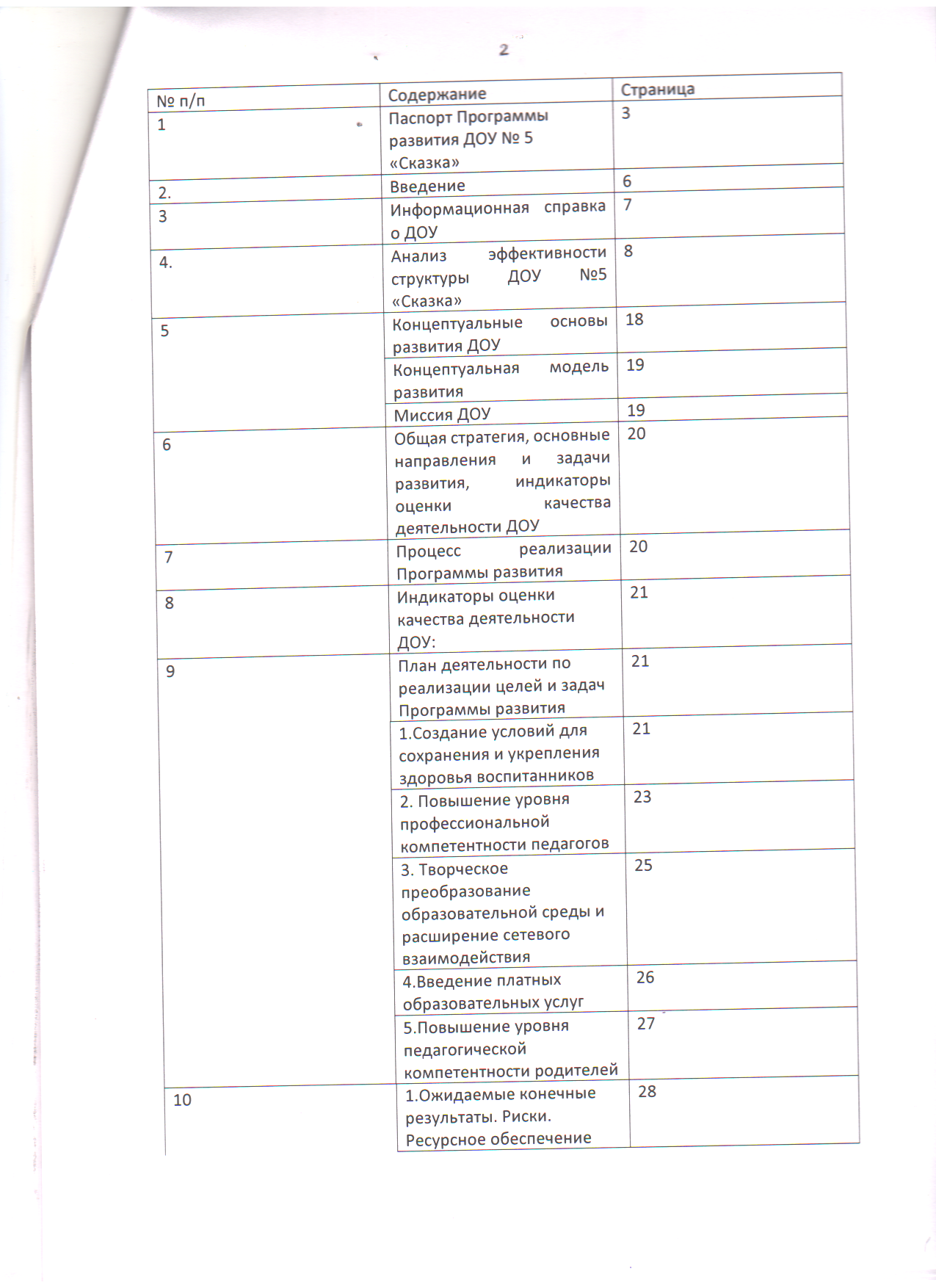 Паспорт Программы развитияВведение.Закон «Об образовании в Российской Федерации» признает дошкольное образование как новый уровень общего образования в России – первая ступень начального образования, тем самым определяет значимость системы дошкольного образования. Современная ситуация в образовании выдвигает требования к непрерывности, прогрессивности и адаптивности образовательного процесса и профессиональной мобильности специалистов, которые его осуществляют. Актуальность разработки программы развития ДОУ обусловлена необходимостью решать одновременно управленческие, финансово-организационные, социально - педагогические, методические и другие задачи, стоящие перед образовательным учреждением. Перспективы и стратегия деятельности образовательного учреждения находят отражение в программе развития, понимаемой как стратегический документ, определяющий систему текущих и перспективных действий и отношений, ориентированных на решение масштабных, сложных проблем образовательной среды образовательного учреждения. В условиях реформирования образования, ДОУ представляет собой открытую и развивающуюся систему, в которой ребенок рассматривается как субъект в собственном образовательном процессе, на развитие которого он активно влияет. В стандартах образовательный процесс опирается непосредственно на детский опыт обучения, что в широком смысле влечет за собой социальную и культурную включенность детей в образовательный процесс. Основным результатом её жизнедеятельности должно стать успешное взаимодействие с социумом, осваивая которое дошкольное образовательное учреждение становится мощным средством социализации личности. Для полноценного развития образовательного учреждения необходимо построить проект его деятельности на ближайшую перспективу, учитывающий модель дошкольного образовательного учреждения и механизм поэтапного преобразования ее составляющих. Проектирование в образовании – идеальное представление и практическое воплощение того, что возможно, и того, что должно быть, структурирование и оформление его содержания по известному алгоритму деятельности. Важной задачей является усиление образовательного потенциала дошкольного учреждения, поддержка разнообразия детства, построение образовательной деятельности на основе взаимодействия взрослых с детьми, ориентированного на интересы и возможности каждого ребенка и учитывающее социальную ситуацию его развития, обеспечение индивидуализированного психолого - педагогического сопровождения каждого воспитанника. Необходимость введения данной программы, также обусловлена пересмотром содержания образования в ДОУ, разработкой и внедрением новых подходов педагогических и здоровьесберегающих технологий, с помощью которых можно организовать физическое воспитание в ДОУ таким образом, чтобы оно обеспечивало каждому ребенку гармоничное развитие, помогало ему использовать резервы своего организма для сохранения, укрепления здоровья и повышения его уровня, использование нетрадиционных приемов для мотивации к здоровому образу жизни, использование ИКТ для более наглядной демонстрации преимущества здорового образа жизни. Программа создана с учетом запросов родителей и социума на дошкольное образование воспитанников в ДОУ №5 «Сказка». Мониторинг запросов родителей в сфере образования показал, что родители предпочтение отдают программам подготовки детей к школьному обучению, а не формированию у них компетентностей и личностных качеств. Недостаточная информированность родителей о современных целях и вопросах дошкольного образования определяют использование новых форм взаимодействия ДОУ и семьи, в реализации программы. Наиболее полезными формами совместной работы, с точки зрения родителей, являются: индивидуальные консультации и помощь семье, практические семинары, родительские собрания с открытыми показами мероприятий, совместные с родителями игровые мероприятия. В ходе сотрудничества, примерно большая часть родителей хотели бы повысить степень своей компетентности в знаниях о своём ребёнке. Разрабатывая пути обновления педагогического процесса, учитывались запросы родителей, интересы детей, профессиональные возможности педагогов. Необходимость введения дополнительных образовательных услуг так же предусмотрена в Программе, с целью вовлечения детей в различные виды деятельности, творческие занятия, спортивные мероприятия, в ходе которых они, накапливая эмоционально - чувственный опыт учатся придумывать, сочинять, понимать и осваивать новое, быть открытыми и способными выражать собственные мысли, уметь принимать решения и помогать друг другу. Ценность Программы развития ДОУ направлена на сохранение позитивных достижений детского сада, внедрение современных педагогических технологий, на успешную адаптацию ребенка в подвижном социуме, на личностно – ориентированную модель организации педагогического процесса, на развитие у ребенка социальных компетенций в условиях интеграции усилий ребенка и педагога, ребенка и родителей, педагога и родителей. Программа развития носит инновационный характер и направлена на развитие образовательного учреждения, достижения результатов деятельности образования к потребностям ребенка. Программа развития ДОУ на 2021-2025 гг. является управленческим документом и является обязательным для исполнения всеми участниками образовательных отношений и носит инновационный характер, направлена на совершенствование системы управления, обеспечивающей реализацию широкого спектра образовательных услуг с учетом возрастных и индивидуальных особенностей ребенка, потребности семьи и общества путем последовательного наращивания потенциала развития Учреждения. Информационная справка об учреждении Полное наименование ДОУ в соответствии с Положением о специализированном структурном образовательном подразделении ДОУ №5 «Сказка»: «Дошкольное образовательное учреждение Детский сад №5  «Сказка» АО «МЕТРОВАГОНМАШ»Сокращенное: ДОУ №5 «Сказка» АО «МЕТРОВАГОНМАШ»Юридический адрес: 141009, Московская область, г. Мытищи, улица Колонцова, 4Фактический адрес:141018,  Россия, Московская область, г. Мытищи, Новомытищинский проспект д.35Телефон: 8(498) 581-11-42 Адрес электронной почты ДОУ: psom.dou.5@yandex.ruОфициальный сайт ДОУ: лендинговая страница ДОУ №5 «Сказка» на официальном сайте АО «МЕТРОВАГОНМАШ         metrowagonmash.ru   Год основания: 1978 год. Лицензия Министерства образования Московской области серия 50 Л 01, №0009718, регистрационный номер № 77838, дата выдачи: 08 февраля 2019 г.. Срок окончания действия лицензии - бессрочно. Режим работы – пятидневная рабочая неделя, длительность пребывания детей в детском саду составляет 12 часов с 07.00 до 19.00. Выходные дни: суббота, воскресенье, праздничные дни установленные законодательством РФ. Количество детей – 60   воспитанников.Анализ эффективности структуры ДОУ №5 «Сказка»ДОУ №5 «Сказка» осуществляет свою деятельность в сфере образования в соответствии с предметом и целями деятельности, определенными Федеральным законом Российской Федерации от 29.12.2012 № 273-ФЗ «Об образовании в Российской Федерации», лицензией №0133/01822 от 27.03.2014г. на осуществление образовательной деятельности, Уставом АО «МЕТРОВАГОНМАШ», Положением о специализированном структурном образовательном подразделении «Дошкольное образовательное учреждение Детский сад №5  «Сказка» АО «МЕТРОВАГОНМАШ».В своей деятельности руководствуется Конвенцией ООН о правах ребёнка, Конституцией Российской Федерации, Гражданским кодексом Российской Федерации и другими федеральными законами, указами и распоряжениями Президента Российской Федерации, постановлениями и распоряжениями Правительства Российской Федерации, нормативно-правовыми актами федеральных органов исполнительной власти, регламентирующими деятельность в сфере образования, законами Московской области, нормативно-правовыми актами Управления образования городского округа Мытищи; правилами и нормами охраны труда, техники безопасности и противопожарной защиты, государственными санитарно-эпидемиологическими правилами и нормативами, локальными правовыми актами ДОУ и иными документами, не противоречащими законодательству Российской Федерации. Детский сад размещен в типовом здании, имеется водопровод, канализация, разбиты клумбы, небольшой огород. В ДОУ на 11.01.2021г.функционируют 4 группы, с 12 часовым режимом работы.Анализ материально-технического обеспечения и развивающей предметно – пространственной среды В ДОУ №5 «Сказка» созданы оптимальные материально-технические условия для всестороннего развития дошкольников. Помещения и игровые участки соответствуют  СП 2.4.3648-20 «Санитарно-эпидемиологические требования к организациям воспитания и обучения, отдыха и оздоровления детей и молодежи» (утверждены постановлением Главного государственного санитарного врача Российской Федерации от 28 сентября 2020 года № 28). В ДОУ созданы необходимые условия для осуществления образовательного процесса с детьми дошкольного возраста. Имеются в наличии: Физкультурный зал – 60.9 кв. м В зале имеется оборудование для занятий спортом (шведская стенка, гимнастические скамейки, тренажёры, мячи, обручи, кегли и т.д.). В зале имеется музыкальный центр. Зал расположен на 2-м этаже. Музыкальный зал – 88.6 кв. м Зал оснащен пианино, детскими музыкальными инструментами, детскими костюмами для праздников. Имеется музыкальный центр (мини-система), экран, мультимедийный проектор, ноутбук -1. Зал расположен на 1-м этаже. Кабинет логопеда (1 кабинет) - 12 кв. м В кабинете предусмотрено 1 рабочее место педагога и 6 рабочих места для занятий детьми. В логопедическом кабинете проводятся индивидуальные и подгрупповые занятия с детьми 5-7 лет. Расположен кабинет на 2-м этаже Кабинет психолога/кабинет дополнительного образования -60,9кв. м Расположен на 2-м этаже. Цвет стен, пола, мебели, подобран по принципу использования спокойных и нейтральных тонов, не вызывающих дополнительного возбуждения и раздражения. Освещение в кабинете соответствует нормам СП 2.4.3648-20. Имеется 1 экран, 1 мультимедийный проектор, 1 ноутбук, МФУ -1, шкафы с материалами и пособиями, столы и стулья на 16 воспитанников, стол для рисования песком с многоцветной подсветкой.Сенсорная комната - 11,1кв. м Расположен кабинет на 1-м этаже В комнате создана сенсорная зона и зона релаксации в соответствие с ФГОС ДО. Групповые -7 В групповых комнатах пространство организовано таким образом, чтобы было достаточно места для занятий игровой и учебной деятельностью. Для осуществления педагогического процесса, развития творческого потенциала педагогов, формирования психологического микроклимата, введение детей в социум создана предметно-развивающая среда, которая представлена: уголками и зонами, оснащёнными современным дидактическим материалом и пособиями, как игровой, так и разнообразной продуктивной направленности: музыкальной, театрализованной, физкультурно-оздоровительной, трудовой, познавательно-исследовательской, что способствует ознакомлению детей с явлениями и предметами природы, окружающей жизни, развитию их речи, формированию поведенческих навыков и общению. Во всех групповых помещениях детская и игровая мебель современного образца, соответствует нормам безопасности.Для мытья посуды буфетная оборудована 2-гнездовой мойкой с подводкой холодной и горячей воды. Туалетные комнаты делятся на умывальную зону и зону санитарных узлов. В зоне умывальной комнаты размещены детские умывальники, душевой поддон. В санитарной зоне размещены унитазы. Раздевальные помещения оборудованы сушильными шкафами и шкафами для раздевания детей и персонала. Шкафы все закреплены и имеют индивидуальную маркировку. В каждом шкафу имеется индивидуальная ячейка – полка для головных уборов и крючком для верхней одежды. Столы и стулья в комплекте и кровати подобраны в соответствии с ростом детей и установлены по количеству воспитанников. Все группы и кабинеты оформлены. При создании развивающей среды воспитатели учитывают возрастные, индивидуальные особенности детей своей группы. Групповые комнаты включают различные центры и зоны, обеспечивающие разновидовую и самостоятельную деятельность воспитанников. Предметная среда всех помещений насыщена, трансформируема, содержательна, стимулирует процесс развития и саморазвития. Группы постепенно пополняются современным игровым оборудованием, современными информационными стендами. В результате деятельности коллектива в учреждении развивающая предметно-пространственная среда создается с учетом ФГОС ДО и обеспечивает условия для эффективного развития индивидуальности каждого ребенка с учетом его склонностей, интересов, уровня активности. Материалы и оборудование создают оптимально насыщенную целостную, многофункциональную, трансформирующуюся среду и обеспечивают реализацию основной образовательной программы дошкольного образования в совместной деятельности взрослого и детей, самостоятельной деятельности детей не только в рамках непосредственно образовательной деятельности, но и при проведении режимных моментов. В группах развивающая предметно-пространственная развивающая среда построена так, что способствует взаимопроникновению, взаимодействию образовательных областей содержания дошкольного образования, обеспечивает целостность образовательного процесса и влияет на полноценное развитие детей. Коллектив ДОУ не собирается останавливаться на достигнутом. Поиск инновационных подходов к организации предметно-развивающей среды продолжается, главными критериями при этом являются творчество, талант и фантазия. Проблемное поле: Проблема недостаточного количества ИКТ-оборудования и оборудования на игровых площадках групп: как для обеспечения образовательного процесса (в соответствии с требованиями образовательной программы), так и материально-технического оснащения (соответствующего требованиям ФГОС ДО к условиям реализации основной образовательной программы дошкольного образования). Перспективы развития: Возможность пополнения материально-технической базы и предметно-пространственной среды. Анализ условий обеспечения качества образовательного процесса Проблема повышения качества дошкольного образования, достижения новых образовательных результатов потребовала существенных изменений в организации и образовательного процесса, и профессионального роста педагогов. Введение федеральных государственных образовательных стандартов (ФГОС) позволило обновить содержание и повысить качество дошкольного образования с учетом новых подходов к развитию, воспитанию и обучению детей, развития самостоятельности педагогов в вопросах выбора путей решения поставленных задач, развития их творческого потенциала, совершенствование их профессиональных качеств. Кадровый состав Административный персонал: Заведующий АОК ДОУ-1 Зам. зав. по безопасности-1 Зам. зав. по ХЧ-1 Старший воспитатель-1Педколлектив ДОУ составляет 14 человек.  Воспитательно-образовательную работу осуществляют 14 педагогов:  из них 8 воспитателей, 1 педагог-психолог, 1 музыкальный руководитель, 1 учитель-логопед, 1 инструктор по физкультуре,  2 педагога дополнительного образования.Отличительной особенностью дошкольного учреждения является стабильность педагогических кадров и обслуживающего персонала.Повышение уровня квалификации и профессионализма, уровня продуктивности и качества педагогической деятельности педагогов влияет на уровень качества воспитательно-образовательного процесса и является главным критерием достижений высоких результатов в развитии каждого ребенка. Проблемное поле: Уровень квалификации педагогического персонала учреждения не позволяет в полной мере качественно спланировать и организовать образовательный процесс, и, в свою очередь, получить максимально возможные образовательные результаты. Педагоги в своей работе в большей мере ориентируются на усредненные нормативы развития, характерные для того или иного возраста, не обращая внимания на индивидуальные особенности воспитанников. Организованные формы работы с детьми занимают более 30% от общего времени, предпочтение отдается групповым формам работы (НОД, групповые развлечения и игры). Педагоги учреждения отдают предпочтение традиционным формам работы с детьми в ущерб развивающим, испытывают затруднения в ведении образовательной работы в условиях дифференциации и индивидуализации образования, ориентируются на усредненные показатели развития группы. Дифференцированной и индивидуальной работе с детьми отводится лишь 10-15% от времени пребывания ребенка в детском саду. Перспективы развития: Повышение профессионального уровня педагогических кадров в вопросах использования в практике работы современных технологий дошкольного образования через курсовую подготовку и переподготовку, участие в работе ОМО, транслирование опыта работы через участие в конкурсах, публикации на педагогических сайтах, проектную деятельность, как инструмента отслеживания уровня повышения профессионального мастерства и творческого роста. Возможные риски: Последствия нестабильной экономической ситуации в стране могут негативно сказаться на кадровом педагогическом составе ДОУ: велика вероятность сокращения высококвалифицированных специалистов, возможен отток кадров. Анализ эффективности воспитательно-образовательной и инновационной деятельности ДОУ Все пребывание ребенка в ДОУ имеет воспитательно-образовательную направленность, а педагогическая деятельность специалистов и воспитателей строится на диагностической основе. Задачи диагностической и коррекционно-развивающей работы реализуются с опорой на основные линии развития ребенка. Диагностический блок занимает особое место в педагогическом процессе и играет роль индикатора результативности оздоровительного, коррекционно-развивающего и образовательно-воспитательного воздействия на ребенка. Образовательный процесс в детском саду строится с учетом возрастных принципов и адекватных дошкольному возрасту форм работы с детьми. В течение дня с детьми проводится непосредственно образовательная деятельность, режимные моменты, в процессе которых реализуются поставленные педагогами образовательные задачи в совместной и самостоятельной деятельности, в разнообразных видах детской деятельности. Непосредственно образовательная деятельность проводится в группах с 01 сентября по 31 мая, согласно утвержденному расписанию. Проектирование образовательного процесса осуществляется в соответствии с контингентом воспитанников, их индивидуальными и возрастными особенностями. Организация всех видов деятельности обеспечивается взаимодействием всех специалистов, воспитателей, медицинских работников. В современных условиях развитие дошкольного учреждения во многом зависит от правильной организации учебно-воспитательного процесса, внедрения в практику работы детского сада новых достижений психолого-педагогической науки и практики, реализации новейших педагогических достижений. Содержание образовательного процесса в дошкольном образовательном учреждении определяется образовательной программой детского сада, разработанной, принятой и реализуемой в соответствии с федеральным государственным образовательным стандартом и условиям ее реализации, с учетом особенностей психофизического развития и возможностей детей - воспитанников ДОУ. Для реализации образовательной программы используется основная образовательная программа дошкольного образования «От рождения до школы» (под ред. Н.Е. Вераксы, Т.С.Комаровой, М.А.Васильевой). Образовательный процесс в ДОУ регламентируется перспективным и календарным планированием, разрабатываемым Образовательным учреждением с учетом гигиенических требований к максимальной нагрузке на детей дошкольного возраста в различных видах деятельности. Образовательный процесс строится на основе режима дня, утвержденного заведующим, который устанавливает распорядок бодрствования и сна, приема пищи, гигиенических и оздоровительных процедур, организацию непосредственно образовательной деятельности, прогулок и самостоятельной деятельности воспитанников. Учебный план разработан в соответствии с действующим ФГОС ДО (Приказ Министерства образования и науки Российской Федерации (министерство России) от 17 октября 2013 г.№ 1155 г. Москва «Об утверждении федерального государственного образовательного стандарта дошкольного образования»)В план включены 5 областей, обеспечивающие: познавательное, речевое, социально-коммуникативное, художественно-эстетическое и физическое развитие детей. Педагоги в своей работе используют следующие педагогические технологии: - проектный метод; - проблемный метод обучения; - информационно-коммуникационные технологии Проблемное поле: Проблемы в развитии инновационного процесса в ДОУ. Педагоги испытывают трудности в совмещении инновационных программ с существующими программами в ДОУ. Перспективы развития: Обучение педагогов на обучающих мероприятиях внутри ДОУ. Взаимопосещения. Самообразование. Посещение образовательного кластера и других мероприятий в городе. Анализ организации дополнительных образовательных услуг В целях удовлетворения запросов родителей в детском саду осуществлялось дополнительное образование детей на бесплатной основе (английский язык). Кружок по английскому языку был организован в вечернее время 2 раза в неделю продолжительностью 15-30 минут (3-7 лет). Проводимая кружковая  работа эффективна, направлена на повышение качества образовательного процесса. Однако в 2019-2020г. работа по дополнительному образованию физкультурно-спортивной направленности не была достаточно организована. В связи с этим в следующем учебном году необходимо организовать кружки физкультурной направленности. Проблемное поле: Незначительный выбор родителями дополнительных образовательных программ. Перспективы развития: Разработка новых дополнительных образовательных программ дополнительного образования детей. Медицинское обслуживание, система охраны здоровья воспитанников Медицинское обслуживание детского сада нацелено на укрепление здоровья детей, формирование здорового образа жизни. Режим дня носит щадящий характер.Анализ отчетов по заболеваемости и посещаемости групп воспитанниками показал, что следует продолжить работу по снижению заболеваемости детей и взаимодействию с семьями воспитанников по формированию у детей потребности здорового образа жизни. В детском саду составлен гибкий режим дня на каждую возрастную группу. Для каждой возрастной группы подобран двигательный режим с учетом группы здоровья детей. В группах раннего и младшего дошкольного возраста созданы эмоционально благоприятные условия для легкой адаптации детей. Во всех группах проводятся закаливающие процедуры, разработана система медико-педагогического контроля со стороны заведующего, заместителя заведующего. Незначительные показатели снижения заболеваемости детей объясняются боязнью со стороны родителей проведения закаливающих и профилактических мероприятий. В 2019 – 2020 учебном году продолжалась оздоровительная работа по сохранению и укреплению здоровья детей дошкольного возраста. В образовательном процессе использовались социально-психологические технологии, обеспечивающие социально-психологическое благополучие дошкольников; эффективные формы работы с родителями по формированию у детей навыков здорового образа жизни; спортивные уголки в группах пополнились пособиями для физкультурно-оздоровительной работы с детьми. Педагогами были подготовлены рекомендации по организации и проведению подвижных игр на прогулке, по организации и проведению утренней гимнастики на разные возрастные группы, гимнастики после дневного сна. Вопросы охраны и укрепления здоровья детей, физического развития дошкольников являются одним из важнейших направлений деятельности нашего учреждения. Работа ведется через соблюдение санитарно-эпидемиологических правил и нормативов, организацию сбалансированного питания, систему закаливания детей, развитие физкультурно-оздоровительных мероприятий, создание благоприятного климата в ДОУ. Оздоровительная работа в ДОУ ведется систематически и постоянно контролируется администрацией. Для каждой возрастной группы разработаны схемы закаливания, режимы двигательной активности. Закаливающие мероприятия разработаны с учетом групп здоровья, индивидуальных особенностей детей, с учетом региональных климатических и сезонных особенностей. Наиболее сильное закаливающее воздействие на организм ребенка оказывает сочетание физических упражнений с воздушными ваннами, особенно если оно осуществляется на свежем воздухе. В группах поддерживается атмосфера доброжелательности, что помогает снять нервное напряжение, агрессию. Все проводимые мероприятия положительно сказывались на здоровье детей. Питание является одним из важнейших факторов, определяющим здоровье детей, способствует профилактике заболеваний, повышению работоспособности и успеваемости, физическому и умственному развитию, создает условия для адаптации подрастающего поколения к окружающей среде. Воспитанники ДОУ обеспечены  гарантированным сбалансированным 5-х разовым питанием (1-й завтрак, 2-й завтрак, обед,  полдник и  ужин), разработанным на основании Типового рациона соответствии с 20-ти дневным меню. На каждое блюдо имеется технологическая карта, разработанная с учётом физиологических потребностей детей в калорийности и пищевых веществах.   В организации питания ребёнка дошкольного возраста большое значение имеет соблюдение определённого режима, что обеспечивает лучшее сохранение аппетита. Выдача готовой пищи с пищеблока и приём пищи в группе осуществляется согласно режиму дня. Перед подачей пищи в группы бракеражная комиссия, утвержденная распоряжением  заведующего ДОУ, снимает пробу. Выписка из меню с  указанием конкретных блюд, продуктов питания размещается в каждой возрастной группе в доступном месте с тем, чтобы родители (законные представители) ребёнка имели возможность с ним ознакомиться.   Для организации  полноценного  сбалансированного питания в детском саду имеются: необходимое технологическое оборудование на пищеблоке,  холодильное оборудование; используется разнообразный ассортимент продуктов питания; соблюдаются и строго контролируются сроки реализации продуктов; своевременно отрабатываются заявки на их поставку. Продукты питания снабжены сертификатами, удостоверяющими качество,  осуществляется контроль за сроками реализации и правильностью их хранения. Проблемное поле: Все чаще в учреждение поступают дети, имеющие помимо предрасположенности к простудным заболеваниям, те или иные функциональные и морфологические отклонения в состоянии здоровья, требующие повышенного внимания, консультаций специалистов. Рост числа взрослых (родителей воспитанников) с низким уровнем культуры здоровья, проявляющих инертность в ведении здорового образа жизни. Физкультурно-оздоровительная и лечебно-профилактическая работа учреждения ведутся в системе, но требуют серьезной коррекции направления: «Мониторинг здоровьесберегающей и здоровьеформирующей деятельности ДОУ» и «Взаимодействие с социумом в вопросах поддержания и укрепления здоровья всех участников образовательного процесса». Перспективы развития: Разработка программы психолого-педагогической поддержки семьи и повышения компетенции родителей в вопросах развития и образования, охраны и укрепления здоровья детей. Это поможет добиться стабильной положительной динамики в вопросах поддержания и укрепления здоровья подрастающего поколения, приобщения к здоровому образу жизни заинтересованного взрослого населения. Взаимодействие ДОУ и семьи Установление взаимосвязи ДОУ и семьи является решающим условием обновления системы дошкольного образования. Основной целью установления взаимоотношений учреждения и семьи является создание единого пространства семья – детский сад, в котором всем участникам педагогического процесса будет комфортно, интересно, безопасно, полезно и эмоционально благополучно. Педагогический коллектив внимательно изучает и социокультурную среду семей воспитанников ДОУ. Особое внимание уделяется эмоциональному микроклимату семей, традициям семьи и бытового поведения. Педагоги ДОУ работают с семьями воспитанников по следующим направленям:  Составление социального паспорта,Изучение запросов родителей, их требования к работе ДОУ, Предоставление родителям полной информации о работе ДОУ через официальный сайт АО «МЕТРОВАГОНМАШ»,Анкетирование родителей.С целью построения эффективного взаимодействия семьи и детского сада разработана модель взаимодействия специалистов с родителями, модель взаимодействия ДОУ и родителей, а также педагогическим коллективом были созданы следующие условия: Социально-правовые: построение всей работы основывается на федеральных, региональных, муниципальных нормативно-правовых документах, а также с Уставом АО «МЕТРОВАГОНМАШ», Положением ДОУ, договором на оказание услуг  по присмотру и уходу за детьми в детском саду, регламентирующим и определяющими функции, права и обязанности семьи и ДОУ. Перспективно-целевые: наличие планов работы с семьями на ближайшую и дальнейшую перспективу, обеспечение прозрачности и доступности для педагогов и родителей в изучении данных планов, программ и выборе точек пересечения семьи и ДОУ в интересах развития ребенка. Потребностно-стимулирующие: взаимодействие семьи и детского  сада строится на результатах изучения семьи. Содержание работы с родителями реализовывалось через разнообразные формы: круглые столы, родительские собрания, конкурсы, консультации, беседы, выставки, совместные праздники, анкетирование родителей, дни открытых дверей. Проблемное поле: Инертность родителей воспитанников. Рост количества взрослых, не интересующихся воспитанием и развитием своих детей. Рост числа семей группы риска, детей и подростков с асоциальным поведением. Перспективы развития: Вовлечения родителей в воспитательно-образовательный процесс. Необходимо разработать основы развивающего партнерства и сотрудничества, повысить культурный уровень родителей. Помимо традиционных форм работы с родителями необходимо включить активизацию работы службы сопровождения (консультации и лектории узких специалистов). Совершенствование образовательной программы ДОУ, расширение спектра образовательных услуг, включение в практику работы новых форм дошкольного образования, повышение уровня мотивации родителей и их компетентности в области проблем воспитания позволит скоординировать деятельность всех служб детского сада, родителей воспитанников и социума в вопросах повышения качества образования детей. Наметить пути интеграции специалистов учреждения, использования сетевого взаимодействия, пути преемственности дошкольного и начального образования. Проблемный анализ текущего состояния развития ДОУ Проведенный анализ результатов развития ДОУ показывает, что в настоящее время ДОУ способно: • обеспечить условия для достижения относительно высокого уровня образования в рамках государственного образовательного стандарта; • обеспечить полноценное и целостное развитие детей, сформировать базис основ личности, обогатить физическое, познавательное, социально-коммуникативное, художественно-эстетическое развитие детей, коррекционно-педагогическую помощь; • обеспечить условия для реализации педагогами ДОУ учебного плана на основе образовательной программы; • обеспечить сбалансированный режим дня и рациональную организацию всех видов детской деятельности; • обеспечить условия, позволяющие сохранить здоровье воспитанников и гарантировать их безопасность. Для выявления потенциала дальнейшего развития ДОУ был проведен анализ, который позволил выявить его слабые стороны, перспективные возможности и риск его развития.Вывод: Главным аспектом Программы развития ДОУ на 2021-2025 г.г. является повышение квалификации педагогов, расширение их профессиональной ориентации в отборе современных форм педагогической и образовательной деятельности, разработка и реализация проектов, овладение педагогическим мониторингом, создание системы методического и дидактического обеспечения, удобной для использования её педагогами в ежедневной работе, вовлечение родителей в активное взаимодействие в и разнообразные формы работы по реализации Программы, использование инновационных форм работы, организация комфортного и эффективного процесса образования детей дошкольного возраста, содействие всестороннему развитию ребёнка на протяжении всего пребывания в детском саду, дальнейшее развитие РППС, усовершенствование дистанционных форм работы на «удаленке» (при необходимости), с целью предоставления детям возможности качественного усвоения образовательной программы дошкольной организации в период пандемии и самоизоляции. Концептуальные основы развития ДОУ В основу концепции положены следующие ценностные положения и научные принципы: 1.Дошкольное образовательное учреждение, являясь педагогической системой, должно быть современным, то есть учитывать социально-педагогическую ситуацию настоящего времени и происходящие позитивные процессы, а также потенциал общественных изменений на современном этапе – быть социально-педагогической системой.2.Результатом развития социально-педагогической системы является гармонизация отношений в окружающем социуме и реализация в нем идей социального партнерства. 3. Современное дошкольное образовательное учреждение, являясь социально- педагогической системой, должно быть открытым и постоянно развивающимся, в том числе, за счет постепенно расширяющегося сетевого взаимодействия, что отвечает условиям социального образовательного заказа – востребованности и конкурентоспособности. 4. Дошкольное образовательное учреждение как социально-педагогическая система строится на: - андрологических принципах: равенство позиций в образовательном процессе, опора на личный опыт и индивидуальные потребности, побуждение и развитие творческого потенциала. - положениях современных теорий педагогического менеджмента, основанных на личностно-ориентированных моделях управления персоналом (целенаправленное управление, опора на коллективное творчество и разум, функциональность, комплексность, интеграция, непрерывное совершенствование; профессиональное совершенствование ( в т.ч. саморазвитие). 5. Информатизация дошкольного образовательного процесса – актуальное и необходимое условие повышения его качества. 6. Концепция реалистического воспитания (С.В. Поляков), предусматривающая построение образовательного процесса, адекватного интересам и потребностям воспитанников и их родителей. 7. «Ответственность образовательного учреждения» (М. Барбер), предусматривающая максимально широкий спектр коммуникаций с родительской общественностью. 8. Условие эффективности деятельности открытой социально-педагогической системы – ее ресурсное обеспечение (научно-методическое, материально-техническое, информационное, кадровое, финансовое). 9. Информатизация дошкольного образовательного процесса – актуальное и необходимое условие повышения его качества. Концептуальная модель развития ДОУ Модель развития ДОУ на 2021 – 2025 г.г. как открытой социально-педагогической системы, ориентирована на повышение качества образовательной деятельности.Миссия ДОУ В соответствии с выбранной концептуальной моделью развития миссия ДОУ заключается в следующем: - по отношению к социуму - в обеспечении конкурентоспособности за счет удовлетворения потребностей и запросов родителей воспитанников (реальных и потенциальных). - по отношению к воспитанникам - в обеспечении условий для позитивной социализации и индивидуализации развития личности ребенка, его инициативности и творческого потенциала для полноценного проживания дошкольного детства и подготовки к жизни в современном обществе. - по отношению к коллективу – в обеспечении условий для повышения профессиональной компетентности и развития творческого потенциала. Общая стратегия, основные направления и задачи развития, индикаторы оценки качества деятельности ДОУ.Цель Программы развития: построение инновационной модели образовательного пространства ДОУ, обеспечивающей доступность и новое качество образования, реализующего право каждого ребенка на качественное дошкольное образование, полноценное развитие в период дошкольного детства, как основы успешной социализации и самореализации Задачи Программы развития: - Создание единого образовательного пространства, стимулирующее физическое, интеллектуальное и личностное развитие ребенка, обеспечивающее индивидуальную поддержку детей - инвалидов, детей с высоким уровнем интереса и самореализации в разных видах деятельности за счет внедрения современных педагогических технологий, в том числе информационно – коммуникативных. - Повышение уровня профессиональной компетентности педагогов ДОУ, созданием условий для развития их субъектной позиции, повышения квалификации в соответствии с требованиями ФГОС ДО; - Обеспечение обновления предметно-развивающей среды ДОУ, способствующей реализации нового содержания дошкольного образования и достижению новых образовательных результатов; - Обеспечение защиты прав и интересов детей, создание условия для их безопасной жизнедеятельности, формирования здорового образа жизни, социальной адаптации и самореализации; - Развитие способностей и творческого потенциала каждого ребенка через расширение дополнительного образования; - Развитие материально-технической базы ДОУ (приобретение оборудования, развитие учебно-материальной базы образовательного процесса); -Поиск эффективных путей взаимодействия с родителями детей, привлечение их к совместному процессу воспитания, образования, оздоровления, развития детей используя наряду с живым общением (безусловно, приоритетным), современные технологии (Интернет – ресурсы, участие в разработке и реализации совместных педагогических проектов и др.) Процесс реализации Программы развития: I – подготовительный (январь 2021 г.- август 2021г.) Выявление проблемных зон и «точек развития». Анализ состояния здоровья воспитанников, уровня развития детей и квалификации педагогов, состояния материально - технической и финансовой базы Подразделения на соответствие ФГОС ДО. Создание нормативно-правовой базы ДОУ обеспечивающей реализацию Программы. Разработка целевых проектов и программII – преобразующий (сентябрь 2021 г. – декабрь 2024 г.) Реализация Программы. Отслеживание промежуточных результатов. Организация деятельности управленческой и методической служб по внедрению инновационных технологий по реализации Программы. Формирование и апробирование инновационной модели образовательного пространства, обеспечивающей новое содержание и качество дошкольного образования. Реализация образовательной программы в соответствии с ФГОС ДО. Реализация вышеуказанных проектов III – заключительный (2025 г.) Оценка эффективности и совершенствование инновационной модели образовательного пространства, обеспечивающей доступность и новое качество образования. Выявление проблем. План действий на преодоление проблем и трудностей. Внедрение, совершенствование и распространение перспективного опыта. Индикаторы оценки качества деятельности ДОУ:План деятельности по реализации Программы развития по направлениям 1. Подпрограмма «Создание условий для сохранения и укрепления здоровья воспитанников». Целевые ориентиры на 2021-2025г.г.: Использование педагогами здоровьесберегающих технологий в воспитательно-образовательном процессе Создание электронного банка инноваций по оздоровлению детей, подбор и внедрение эффективных технологий и методик; Включение педагогов в разработку системы мероприятий по развитию культуры здоровья педагогов, формированию здорового образа жизни у воспитанников; Активное участие родительской общественности в новой проектной жизни группы.Прогнозируемые результаты и индикаторы достиженияСоциальный эффект: уменьшение случаев заболевания детей, формирование стойкой мотивации на поддержание здорового образа жизни в семье. Возможные риски: Родители могут недооценивать значимость физкультурно-оздоровительной работы с дошкольниками и не выдерживать линию преемственности формирования и обеспечения здорового образа жизни в детском саду и семье. Рост поступления в дошкольное образовательное учреждение детей с осложненными диагнозами, проблемами в здоровье. 2. Подпрограмма «Повышение уровня профессиональной компетентности педагогов» Целевые ориентиры: Повышение уровня профессиональной компетентности педагогов за счёт: повышения образовательного уровня педагогов; повышения уровня ИКТ-компетентности; развитие творческого потенциала каждого педагога; повышения профессиональной активности педагогического коллектива. Прогнозируемые результаты и индикаторы достижения:Социальный эффект: Повышение качества осуществления образовательной деятельности, социального статуса ДОУ за счет повышения уровня компетентности педагогов, повышения уровня компетентности педагогов в области ИКТ. Соответствие педагогического персоналаПрофессиональному стандарту педагога. Риски: нарастающий объем научной информации; прогресс в области техники и технологии; укоренение в массовой практике представления, согласно которому любой хороший специалист - хороший педагог. Отсюда критерий оценки педагогической деятельности профессиональная работа, а не педагогическая компетентность. 3. Подпрограмма «Творческое преобразование образовательной среды и расширение сетевого взаимодействия» Целевые ориентиры: Модернизация образовательной среды: информатизация образовательной деятельности создание условий условия для творческой деятельности детей и педагогов расширение сетевого взаимодействия пространства создание системы дистанционной работы воспитанников и педагогов ДОУ в период пандемии и самоизоляции. Прогнозируемые результаты и индикаторы достижения:Социальный эффект: повышение качества образовательной деятельности, компетенций всех участников образовательного процесса, создание условий для реализации творческого потенциала педагогов и воспитанников ДОУ, повышение социального статуса ДОУ.4. Подпрограмма «Введение платных образовательных услуг» Целевые ориентиры: Организация дополнительного образования на основе имеющихся дополнительных компетенций педагогов, на основе получения дополнительных компетенций педагогов.Прогнозируемые результаты и индикаторы достижения:Социальный эффект: формирование системы дополнительного образования для повышения качества образовательной деятельности и конкурентоспособности ДОУ на рынке образовательных услуг.Риски:Сложное финансовое положение и низкая платежеспособность населения5. Подпрограмма «Повышение уровня педагогической компетентности родителей»Целевые ориентиры: Поэтапное повышение педагогической компетентности родителей воспитанников:формирование компетентностей родителей в вопросах развития и воспитания; детей;использование интерактивных форм взаимодействия.Прогнозируемые результаты и индикаторы достижения:Социальный эффект:Постепенное вовлечение родителей во все виды образовательной деятельности в качестве педагогически компетентных партнеров, повышение статуса ДОУ.Риски:Недостаточность у родителей педагогических знаний, отсутствие свободного времени для общения, нежелание заниматься своими детьмиОжидаемые конечные результаты. Риски. Ресурсное обеспечение.Позитивное изменение социального статуса и конкурентоспособности ДОУ на рынке образовательных услуг на основе повышения качества образовательной деятельности в соответствии с социальным заказом за счет:- Развитие здоровье сберегающей образовательной среды. В ДОУ отмечается положительная динамика состояния физического и психического здоровья детей. Снижение заболеваемости, приобщение дошкольников к здоровому образу жизни.- Модернизации образовательной среды на основе ее информатизации, расширения сетевого взаимодействия и создания условий для творческой самореализации воспитанников.- Повышена профессиональная, в том числе ИКТ-компетентность, обновлено содержание и технологии работы с детьми, которые соответствуют Федеральным Государственным образовательным стандартам дошкольного образования и Профессиональному стандарту педагога.- Организация постепенно расширяющихся дополнительных услуг в соответствии с социальным запросом и педагогическими возможностями педагогов.- Широкое вовлечение родителей воспитанников в образовательную деятельность ДОУ на правах педагогически компетентных партнеров. Введение новых форм работы с семьей.Риски: Выделяются следующие группы рисков, которые могут возникнуть в ходе реализации Программы:Система контроля и оценка эффективности выполнения программы:Управление программой Заказчиком и координатором Программы является педагогический совет ДОУ. Заказчик –координатор, в лице заведующего АОК ДОУ: разрабатывает и утверждает в пределах своих полномочий нормативные правовые акты, необходимые для реализации Программы; разрабатывает ежегодно в установленном порядке предложения по уточнению перечня программных мероприятий на очередной учебный год, уточняет затраты по программным мероприятиям, а также механизм реализации Программы; разрабатывает перечень целевых показателей для контроля хода реализации Программы; организует информационное сопровождение в целях управления реализацией Программы и контроля хода программных мероприятий; осуществляет координацию деятельности исполнителей по подготовке и реализации программных мероприятий;утверждает механизм управления Программой. Для текущего управления реализацией Программы создаются творческие группы из педагогов ДОУ по разработке и реализации Программы развития и целевых проектов. Основными задачами творческих групп в ходе реализации Программы являются: подготовка предложений по направлениям работы, по формированию перечня программных мероприятий на каждый год; подготовка предложений по вопросам реализации Программы для рассмотрения на педагогическом совете и общем родительском собрании;  выявление содержательных и организационных проблем в ходе реализации Программы и разработка предложений по их решению;  организация и проведение мониторинга результатов реализации программных мероприятий по каждому направлению работы;  организация и проведение оценки показателей результативности и эффективности программных мероприятий;  принятие решения об участии в презентациях, конкурсах и т.п. ведение отчетности о реализации Программы развития; Управление и корректировка Программы развития осуществляется педагогическим советом ДОУ №5. Управление реализацией Программы осуществляется заведующим АОК ДОУ №5, старшим воспитателем. Мероприятия по реализации Программы развития являются основой годового плана работы. Информация о ходе реализации Программы развития в целом и целевых проектов ежегодно представляется на педсовете ДОУ №5.Наименование программы Программа развития ДОУ №5 «Сказка» АО «МЕТРОВАГОНМАШ» на 2021-2025 гг. (далее Программа) Разработчики программы Руководитель авторского коллектива:Таранова Е.В.- заведующий АОК ДОУ МЕТРОВАГОНМАШ»Члены авторского коллектива:Харина Е.В.– старший воспитательОтраднова Ю.А.- инструктор по ФИЗО;Бархатова Н.А.– учитель-логопед первой  квалификационной категории;Горькова Анна Сергеевна  - заместитель заведующего АОК ДОУ  по безопасности.Основания для разработки программы, нормативные документы • Конституция Российской Федерации; • Конвенция о правах ребенка; • Закон РФ «Об основных гарантиях прав ребёнка»; • Федеральный Закон «О дополнительных гарантиях прав детей – сирот»; • Федеральный закон от 29.12.2012 №273-ФЗ «Об образовании в Российской Федерации»; • Федеральный государственный образовательный стандарт дошкольного образования (Утвержден приказом Министерства образования и науки Российской Федерации от 17.10.2013 г. №1155, с изменениями на 21 января 2019 года); • Порядок организации и осуществления образовательной деятельности по основным общеобразовательным программам – образовательным программам дошкольного образования. (Утверждён приказом Министерства образования и науки Российской Федерации от 30.08.2013 №1014 с изменениями на 21 января 2019 года); • СП 2.4.3648-20 «Санитарно-эпидемиологические требования к организациям воспитания и обучения, отдыха и оздоровления детей и молодежи» (утверждены постановлением Главного государственного санитарного врача Российской Федерации от 28 сентября 2020 года № 28). • Национальный проект «Образование», утвержден президиумом Совета при президенте РФ (протокол от 03.09.2018 №10) • Положение  о специализированном структурном образовательном подразделении АО «МЕТРОВАГОНМАШ» ДОУ №5 «Сказка»Цель Программы Построение инновационной, интегрированной модели воспитательно – образовательного, коррекционно – развивающего пространства дошкольного образовательного учреждения, обеспечивающей доступность и новое качество образования, реализующего право каждого ребенка на качественное дошкольное образование, полноценное развитие в период дошкольного детства, как основы успешной социализации и самореализации. Внедрение инновационных педагогических технологий. Задачи Программы - Совершенствование единого образовательного пространства, стимулирующего физическое, интеллектуальное и личностное развитие ребенка в разных видах деятельности за счет совершенствования форм дистанционных образовательных технологий для взаимодействия педагогов ДОУ и воспитанников в период пандемии и самоизоляции. Приоритетные направления Программы Создание условий для сохранения и укрепления здоровья воспитанников.Повышение уровня профессиональной компетентности педагогов.Творческое преобразование образовательной среды и расширение сетевого взаимодействия.Введение платных образовательных услуг.Повышение уровня педагогической компетентности родителей.Сроки реализации Программы Программа реализуется в период с 2021 по 2025 г.г. Ожидаемые результаты реализации Программы Позитивное изменение социального статуса и конкурентоспособности ДОУ при повышении качества образовательной деятельности за счет повышения эффективности здоровьесберегающей деятельности через снижение заболеваемости воспитанников, отсутствие травматизма во время учебно-воспитательного процесса, рост профессиональной культуры педагогов, повышение компетентности педсостава в области применения ИКТ.Наименование группы Возраст Количество групп Количество групп Ясельная группа 2-3 года 11Младшая группа 3-4 года 11Средняя группа 4-5 лет 11Старше-подготовительная группа 5-7 лет 11Итого Итого Итого 4Количественный состав групп 2-ая группа раннего возраста – 1, количество детей – 10 чел.Младшая группа (с 3-х до 4-х лет) – 1, количество детей – 12 чел. Средняя группа (с 4-х до 5-ти лет) – 1,  количество детей – 13 чел.Старше-подготовительная  группа (с 5-ти до 7-ти лет) - 1,  количество детей – 25 чел.Характеристика кадрового составаХарактеристика кадрового состава1. По образованию                                       высшее педагогическое образование   11 человек1. По образованию                                       среднее педагогическое образование 3 человек2. По стажуот 0 – 5 лет  4 педагогов2. По стажуот 5 – 10 лет 6 педагогов2. По стажуот 10 – 20 лет    4 педагогов2. По стажуот 20- 40 лет   0  педагогов 2. По стажусвыше 40 лет  0 3.По результатам    аттестации высшая квалификационная категория 1 чел 3.По результатам    аттестации первая квалификационная категория 6 чел3.По результатам    аттестации Соответствие должности4 чел3.По результатам    аттестации не аттестовано  3 челАнализ проблем ДОУ: Сущность проблемы Причины Возможности для решения Угрозы для решения Оценка потребности в дополнительных ресурсах Незначительный выбор родителями дополнительных образовательных программ дополнительного образования детей в течение последнего года Временные трудности, нехватка трудовых ресурсов, разработка дополнительных образовательных программ дополнительного образования детей Разработка новых дополнительных образовательных программ дополнительного образования детей. Привлечение для работы по дополнительным образовательным программам дополнительного образования детей квалифицированных специалистов Снижение потребительского спроса Прохождение курсов повышения квалификации педагогами дополнительного образования Недостаточный уровень педагогической компетентности родителей Непонимание роли включения родителей в организацию эффективной деятельности ДОУ Использование доступных и эффективных форм взаимодействия с семьей, направленных на их осознанную активизацию Недостаточная компетентность педагогов в вопросах организации сотрудничества с родителями. Индивидуальные особенности родителей Развитие сетевого взаимодействия. Использование системы стимулирующих факторов Необходимость продолжения работы по оздоровлению детей, усовершенствованию здоровьесберегающей среды Повышение процента поступающих детей с ослабленным  здоровьемПовышения эффективности здоровьесберегающей деятельности Повышение компетентности родителей по укреплению здоровья детей Недостаточный уровень педагогической компетентности родителей в вопросах оздоровления детей Оснащение центров двигательной активности в группах Проблемы в развитии инновационного процесса в ДОУ Трудности совмещения инновационных программ с существующими программами в ДОУ Потребность в материально - техническом оснащении групп интерактивным оборудованием - Потребность в новом научно- методическом обеспечении проводимой образовательной деятельности Обучение педагогов на обучающих мероприятиях внутри ДОУ. Посещение образовательныхмероприятий в городе. Прохождение педагогами курсов повышения квалификации Недостаточная компетентность педагогов Прохождение курсов повышения квалификации педагогамиОснащение групп интерактивным оборудованием и научно- методическим обеспечением ООП Воспитанники - степень социализации (позитивность) - уровень развития инициативности и творческого потенциала - активность жизненной позиции - личностные достижения воспитанников Педагоги - соответствие профессиональному стандарту педагога - профессиональная и общественная активность - уровень ИКТ-компетентности - педагогические достижения - реализация программ дополнительного образования - удовлетворенность условиями труда и факторами мотивации - организация образовательной среды Родители - уровень педагогической компетентности - уровень ИКТ-компетентности - активность участия в образовательной деятельности ДОУ - информированность о деятельности ДОУ - степень удовлетворенности деятельностью ДОУ п/п Мероприятия Сроки Ответственные 1. Разработка авторских проектов и программ, направленных на сохранение и укрепление здоровья воспитанников. Январь-август 2021г. Творческие группы Педагогический коллектив ДОУ Родители Представители социума 2. Организация и проведение мероприятий с детьми валеологической, здоровье сберегающей направленности. 2021-2025 г. По годовым планам Педагоги 3. Организация дополнительных услуг по сохранению и укреплению здоровья воспитанников 2021-2025г.г. Педагоги 4. Обучение педагогов на курсах повышения квалификации, участие в районных мероприятиях (мастер- классах, творческих группах) на данную тему. 2021-2023 г.г. Старший воспитатель, педагогические работники 5. Изучение передового педагогического опыта по оздоровлению детей, отбор и внедрение эффективных методик и технологий 2021 г Старший воспитатель, Инструктор по физической культуре 6. Развитие культуры здоровья педагогов, культуры профессионального здоровья, развитие потребностей к здоровому образу жизни у педагогов. Формирование здоровья воспитанников и приобщение их к здоровому образу жизни. 2021-2022 г.г. Старший воспитатель, Инструктор по физической культуре 7. Приобретение необходимого оборудования в соответствии с задачами ООП, с требованиями ФГОС ДО 2021-2024 г.г Заведующий АОК ДОУ , зам. зав. по ХЧ 8. Обучение воспитателей новым техникам общения с родителями по закаливанию детей и воспитанию у детей привычек ЗОЖ 2021 г. Старший воспитатель, Инструктор по физической культуре № п\п Предполагаемые результаты Ожидаемые результаты 1. Создание авторских программ, проектов, направленных на сохранение и укрепление здоровья воспитанников. Созданы и реализуются авторские программы, проекты, направленные на сохранение и укрепление здоровья воспитанников. 2. Организация и проведение мероприятий с детьми валеологической, здоровьесберегающей направленности. Освоение детьми задач физического развития 3. Организация кружковой работы по физическому воспитанию Увеличение доли воспитанников, охваченных дополнительным образованием 4. Использование педагогами здоровьесберегающих технологий в воспитательно-образовательном процессе. 100% педагогических работников применяют здоровьесберегающие технологии в воспитательно- образовательном процессе 5. Создание электронного банка инноваций по оздоровлению детей, подбор и внедрение эффективных технологий и методик. 100% педагогических работников пользуются материалами электронного банка инноваций по оздоровлению детей 6. Активное участие педагогов ДОУ в районных, городских мероприятиях до 90% педагогических работников принимают участие в мероприятиях 7. Повышение медико-психолого- педагогической компетентности родителей в понимании значимости здорового образа жизни и в воспитании здорового ребенка. Формирование стойкой мотивации на поддержание здорового образа жизни в семье. 8. Активное участие родительской общественности в новой проектной жизни группы. Большое количество творческих продуктов по итогам групповых проектов. № п/п Мероприятия Сроки Ответственные 1. Своевременное обучение всего состава педагогических работников на курсах повышения квалификации 2021-2025 гг. По плану повышения квалификации Старший воспитатель2. Увеличение количества педагогов, участвующих в районных и городских конкурсах, семинарах, фестивалях Период реализации программы Старший воспитатель3. Совершенствование механизма материального и морального стимулирования педагогов В течение всего периода Заведующий АОК ДОУ 4. Совершенствование форм обмена педагогическим опытом внутри ДОУ, посещение открытых мероприятий. Период реализации программы Старший воспитатель5. Внесение изменений в нормативно - правовые документы (распоряжения, локальные акты и пр.) По необходимости в период реализации программы Заведующий АОК ДОУ 7. Составление плана повышения уровня компетентности в области ИКТ ежегодно Старший воспитатель8. Оснащение ДОУ интерактивным оборудованием 2021-2023 г.г Заведующий АОК ДОУ, зам. зав. по ХЧ 9. Разработка и внедрение проектов с использованием ИКТ в образовательную деятельность Период реализации программы Зам. зав. по ВМР Воспитатели групп 10. Совершенствование системы работы с портфолио педагога. 2021-2023гг. Зам. зав. по ВМР № п/п Предполагаемые результаты Ожидаемые результаты 1. Обучение на курсах повышения квалификации по освоению всех педагогов ДОУ 100% педагогических работников своевременно обучены на курсах повышения квалификации. 2. Обновление нормативно-правовой базы ПодразделенияНа странице сайта АО «МЕТРОВАГОНМАШ» обновлена нормативно- правовая база ДОУ. 3. Обучение всех педагогов работе с интерактивным оборудованием. до 80 % педагогических работников обучены на курсах по работе с интерактивным оборудованием. 4. Участие большего количества педагогических работников ДОУ в районных и городских мероприятиях (конкурсах, конференциях, семинарах, иных мероприятиях). до 40 % педагогических работников участвуют в районных № п/п Мероприятия Сроки Ответственные 1. Организация РППС в группах и ДОУ в соответствии с ФГОС ДО Период реализации программы Заведующий АОК ДОУ,старший воспитатель, педагоги 2. Информатизация образовательного пространства групп и ДОУ (обеспечение ТСО и ЭОР) Период реализации программы Заведующий АОК ДОУ, зам. зав. по ХЧ 3. Расширение сетевого взаимодействия: (учреждения науки, культуры, общественные организации в соответствии с научно- методическим обеспечением) Период реализации программы Заведующий АОК ДОУ,старший воспитатель, педагоги№ п/п Предполагаемые результаты Ожидаемые результаты 1. Высокая степень соответствия требованиям ФГОС ДО Созданы современные условия для познавательно-исследовательской и творческой деятельности 2. ЭОР в дошкольных группах, кабинетах, музыкальном и спортивном залах Создание медиатеки электронно – образовательных ресурсов 3. Повышение качества образования, уровня компетенций педагогов, социального статуса ДОУ 50% педагогов используют интерактивные формы взаимодействия с участниками образовательного процесса № п\п Мероприятия Сроки Ответственные 1. Выявление потребности в введении дополнительных программ и поиск решений для реализации запросов родительской общественности. 2021г. Старший воспитатель.2. Разработка пакета нормативно-правовых документов, регламентирующих деятельность учреждения по предоставлению дополнительных платных услуг 2021г. Заведующий АОК ДОУ 3. Повышение квалификации педагогов по дополнительным образовательным программам дополнительного образования детей. Период реализации программы Старший воспитатель4. Разработка новых дополнительных образовательных программ дополнительного образования детей. ежегодно Педагоги дополнительного образования детей 5 Проведение анализа удовлетворенности родителями результатов предоставления дополнительных образовательных программ ежегодно Старший воспитатель№ п/п Предполагаемые результаты Ожидаемые результат 1. Создание условий для обеспечения доступного вариативного качественного дополнительного образования детей Не менее 50 % воспитанников пользуются дополнительными услугами. 2. Обеспечение потребности в дополнительных образовательных программах дополнительного образования детей Реализация 2 дополнительных образовательных программ дополнительного образования детей к концу 2021 года. 3. Развитие творческого потенциала педагогов и воспитанников Высокая степень удовлетворенности запросов родителей и педагогов 4. Создание пакета нормативно-правовых документов Подразделения, регламентирующих деятельность по предоставлению дополнительных платных услуг Наличие пакета нормативно-правовых документов, регламентирующих деятельность по предоставлению дополнительных платных услуг № п/п Мероприятия Сроки Ответственные 1. Внедрение интерактивных форм взаимодействия с семьей: тренинги, мастер-классы, акции, проекты, экскурсии выходного дня Период реализации программы Старший воспитатель.2. Создание плана мероприятий по работе с родителями с включением в план новых форм работы. Сентябрь 2021г. Старший воспитатель, воспитатели 3. Создание групповых мессенджеров (чатов) 2021г. Педагоги и родители ДОУ № п\п Предполагаемые результаты Ожидаемые результаты 1. Изменение роли родителей в образовательной деятельности ДОУ Создание единой команды педагогов и родителей для обеспечения непрерывности образования «ДОУ и семья» 2. 60% родителей активные партнеры образовательной деятельности Повышение осознанной активности родителей, повышение уровня педагогической компетентности родителей воспитанников ДОУ 3. Создание семейных и межсемейных проектов различной тематики. 100% групп провели проекты с привлечением семей Возможные угрозы и риски: Возможные пути устранения угроз и рисков: Социальные риски связаны с отсутствием поддержки идей Программы со стороны субъектов образовательного процесса. Разъяснение идей Программы развития ДОУ. Человеческий фактор (индивидуальные особенности педагогов) Использование личностно-ориентированных и индивидуализированных моделей управления Критерии Субъекты оценки Вид и периодичность контроля Методы оценки Соблюдение в ДОУ законодательства РФ в области образования Рабочая группа программы, администрация Раз в год, итоговый Анализ планов, локальных актов, наблюдение Организационно- педагогические условия эффективной работы Рабочая группа, самооценка Текущий - раз в полугодие Анализ среды, наблюдение. опросы Обновление структуры содержания образовательного процесса Рабочая группа, самооценка Текущий - раз в полугодие, Итоговый -раз в год Анализ планов, наблюдение беседы Освоение приемов и методов развивающего обучения Творческая группа, самооценка Текущий - раз в полугодие Итоговый - раз в год Наблюдение, беседы, социологические опросы Выполнение стандартов образования Рабочая группа программы, администрация Текущий - раз в полугодие, Итоговый - раз в год Диагностический инструментарий, наблюдение Рост профессионального мастерства воспитателя как результат повышения квалификации, самообразования Оценка администрация, самооценка Текущий - раз в год Анализ планов, наблюдение беседы, социологические опросы.